Развитие познавательной активности детей в процессе игровой деятельности с использованием интерактивной игры «Играй и Развивайся» в МАДОУ «Детский сад общеразвивающего вида № 22» г. Усинска- участника сетевого взаимодействия (из опыта работы)«Человечеству доступно ещё одно средство развития, и его надо профессионально и  умело использовать»Наиболее эффективный вариант развития познавательной сферы ребёнка старшего дошкольного возраста - организация познавательной деятельности.Деятельность — необходимое условие развития ребёнка. В процессе деятельности приобретается жизненный опыт, познаётся окружающая действительность, усваиваются знания, вырабатываются умения, навыки, благодаря чему развивается и сама деятельность.С целью практического использования интерактивной системы «Играй и Развивайся» в образовательной деятельности Муниципального автономного дошкольного образовательного учреждения «Детский сад общеразвивающего вида № 22» г. Усинска (далее - МАДОУ «ДС ОВ №22» г. Усинска) для развития способностей каждого ребёнка в 2016-2017 учебном году в рамках Сетевого проекта проводилась работа по использованию возможностей интерактивной игры «Играй и Развивайся» и определения направлений и форм взаимодействия педагогов, участвующих в реализации Программы.Для достижения целей первого и второго этапов Плана нами были поставлены следующие задачи: - создание условий для обеспечения качественной реализации проекта; - повышение заинтересованности во взаимодействии;- разработка локальных актов, которые в дальнейшем будут регламентировать сетевое взаимодействие;- создание рабочей группы сетевого взаимодействия;- определение ответственных по вопросам сетевого взаимодействия на базе МАДОУ «ДС ОВ № 22» г. Усинска;- планирование работы по реализации сетевого взаимодействия; - организация финансирования деятельности по реализации сетевого взаимодействия;- разработка методических материалов для реализации Проекта.На первом этапе реализации Плана (май – декабрь 2016 г.) было заключено Соглашение о сотрудничестве с ГОУДПО «Коми республиканский институт развития образования» по разработке методического и наглядно-дидактического сопровождения  образовательного процесса в дошкольных образовательных организациях в условиях реализации ФГОС ДО средствами интерактивной системы «Играй и Развивайся»; разработан План деятельности; создана рабочая группа участников Проекта; проведён мониторинг финансовых условий, а также условия развивающей предметно-пространственной среды, обеспечивающей реализацию Проекта.В МАДОУ «ДС ОВ № 22» г. Усинска имеется комплект игрового оборудования «Играй и Развивайся» (Х-бокс, ноутбук), а также методическое пособие «Математика 5-7 лет» и методическое пособие «Часть 1. Осень». В семи группах имеются интерактивные доски и ЖК телевизоры с выходом в Интернет.С января по май 2017 года проведена следующая работа:В рамках методической помощи старшие воспитатели проводили консультирование, обеспечивали информационную часть и консолидацию педагогического опыта.Участники (педагоги) представляли презентации, разработки занятий, совместные мероприятия с детьми, делились теоретическими знаниями на практике, анализировали и обобщали свой педагогический опыт по использованию интерактивной игры «Играй и Развивайся», обсуждали трудности и актуальные проблемы использования системы.Проведена работа с родителями по привлечению детей подготовительных групп на занятия по развитию познавательной активности детей с представлением возможностей системы «Играй и Развивайся».Деятельность с детьми строилась в основном как игровая познавательная, что позволило ребёнку творчески самореализоваться, а совместная игровая деятельность, взаимопосещение занятий помогли воспитанникам обмениваться опытом.Участник проекта Валей Е. В., воспитатель подготовительной группы, представила свой опыт работы по обучению дошкольников через игровую деятельность с использованием системы «Играй и Развивайся» для слушателей курсов повышения квалификации в рамках республиканской стажировочной площадки в феврале 2017 года. Первый опыт применения интерактивных технологий в практике работы с системой «Играй и Развивайся» позволил выявить, что по сравнению с традиционными формами обучения дошкольников данный способ подачи информации обладает рядом преимуществ, а анализ практической деятельности позволяет сделать вывод, что активное применение интерактивных технологий активизирует познавательную активность и способствует развитию психических познавательных процессов детей старшего дошкольного возраста.Ожидаемые показатели эффективности Проекта данного периода сетевого взаимодействия оправдались. Мы увидели готовность коллектива к участию в сетевом взаимодействии, прошла трансляция первого опыта работы, подведены первые итоги Проекта. В 2017-2018 учебном году планируется проведение таких мероприятий, как игровые тренинги и практикумы, семинар «Организация учебно-познавательной деятельности дошкольников через систему «Играй и Развивайся» (обмен опытом работы среди воспитателей), проведение совместных мероприятий с родителями и коллегами городских детских садов, обобщение опыта работы в рамках сетевого взаимодействия.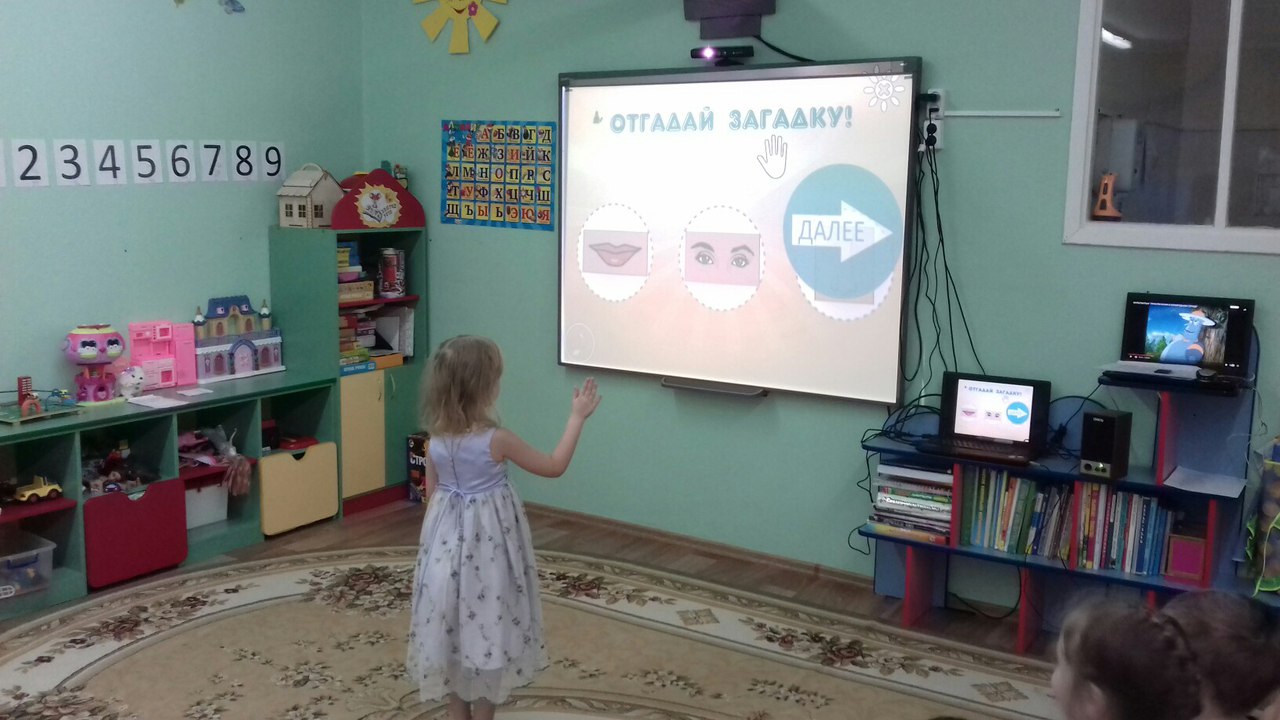 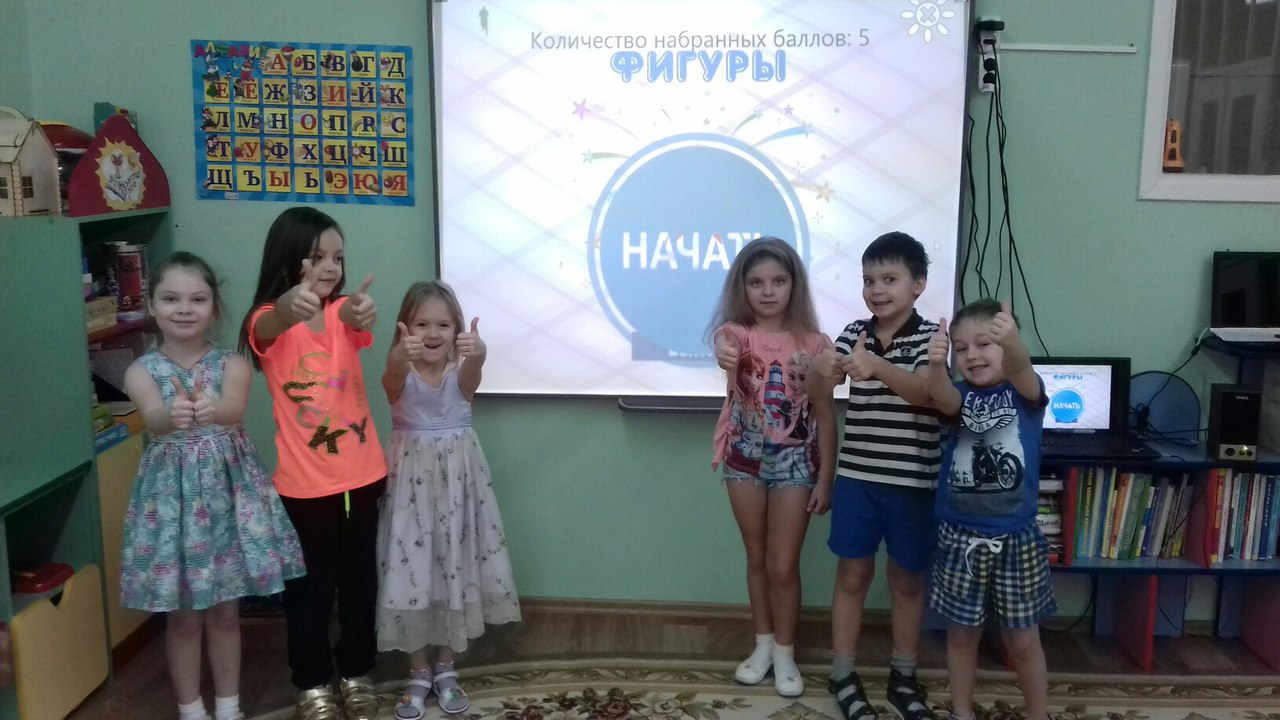 Панкратова М. Н., старший воспитательтел. 8-912-55-425-10Е- mail detskiisad22@yandex.ru,   Сайтwww.usinsk-detsad22.ruВыучейская В. В.,Панкратова М. Н., старшие воспитатели